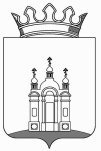 В соответствии с Жилищным кодексом Российской Федерации, Федеральным законом от 06 октября 2003 г. № 131-ФЗ «Об общих принципах организации местного самоуправления в Российской Федерации», Федеральным законом от 02 мая 2006 г. № 59-ФЗ «О порядке рассмотрения обращений граждан Российской Федерации», Федеральным законом от 27 июля 2006 г. № 149-ФЗ «Об информации, информационных технологиях и о защите информации», Федеральным законом от 09 февраля 2009 г. № 8-ФЗ 
«Об обеспечении доступа к информации о деятельности государственных органов и органов местного самоуправления», Федеральным законом Российской Федерации от 27 июля 2010 г. № 210-ФЗ «Об организации предоставления государственных и муниципальных услуг», решением Думы Добрянского городского округа от 19 декабря 2019г. № 92 «Об учреждении управления жилищно-коммунального хозяйства и благоустройства администрации Добрянского городского округа и утверждении положения», постановлением администрации Добрянского городского округа от 06 февраля 2020 г. № 158 «Об утверждении Перечня муниципальных услуг, предоставляемых администрацией Добрянского городского округа и отраслевыми (функциональными) органами администрации Добрянского городского округа», постановлением администрации Добрянского городского округа от 13 февраля 2020г. № 215 «О порядке разработки и утверждения административных регламентов предоставления муниципальных услуг администрацией Добрянского городского округа и отраслевыми (функциональными) органами администрации Добрянского городского округа», приказываю:1. Утвердить прилагаемый административный регламент «Предоставление жилых помещений специализированного жилищного фонда по договорам найма маневренного фонда, по договорам безвозмездного пользования жилым помещением». 	2. Опубликовать (обнародовать) настоящий приказ в периодическом печатном издании газете «Камские зори», разместить на официальном сайте правовой информации Добрянского городского округа в информационно-телекоммуникационной сети Интернет с доменным именем dobr-pravo.ru.3. Настоящее приказ вступает в силу после его официального опубликования (обнародования).4. Контроль исполнения настоящего приказа оставляю за собой. Начальник управления                                                                       Ю.Л. КопыловаАДМИНИСТРАТИВНЫЙ РЕГЛАМЕНТпо предоставлению муниципальной услуги «Предоставление жилых помещений специализированного жилищного фонда по договорам найма маневренного фонда, по договорам безвозмездного пользования жилым помещением».(в ред. от 12.08.2021 № 140, от 05.07.2022 № 265-01-39-85)I. Общие положения1.1. Предмет регулирования административного регламента1.1.1.Административный регламент предоставления муниципальной услуги «Предоставление жилых помещений специализированного жилищного фонда по договорам найма маневренного фонда, по договорам безвозмездного пользования жилым помещением» (далее соответственно – административный регламент, муниципальная услуга) разработан в целях повышения качества предоставления муниципальной услуги, и определяет последовательность и сроки административных процедур (действий), осуществляемых по запросу физического или юридического лица либо их уполномоченных представителей (далее - заявитель) в пределах установленных нормативными правовыми актами Российской Федерации, Пермского края полномочий в соответствии с требованиями Федерального закона от 27 июля 2010г. № 210-ФЗ «Об организации предоставления государственных и муниципальных услуг».1.1.2.	Муниципальная услуга предоставляется в рамках решения вопроса местного значения «Обеспечение проживающих в поселении и нуждающихся в жилых помещениях малоимущих граждан жилыми помещениями, организация строительства и содержания муниципального жилищного фонда, создание условий для жилищного строительства, осуществление муниципального жилищного контроля, а также иных полномочий органов местного самоуправления в соответствии с жилищным законодательством», установленного подпунктом 6 пункта 1 статьи 16 Федерального закона от 06 октября 2003г. № 131-ФЗ «Об общих принципах организации местного самоуправления в Российской Федерации».1.2. Круг заявителей.	1.2.1.	В качестве заявителей выступают физические лица, постоянно проживающие на территории Добрянского городского округа:1.2.1.1. не обеспеченные жилыми помещениями, в случаях предоставления жилых помещений маневренного фонда, предусмотренных статьей 95 Жилищного кодекса Российской Федерации; 	1.2.1.2. отнесенные к числу граждан, нуждающихся в специальной социальной защите, в соответствии с законодательством. Категории граждан, нуждающихся в специальной социальной защите, устанавливаются федеральным законодательством, законодательством субъектов Российской Федерации.1.2.2. От имени заявителя могут выступать лица, имеющие право в соответствии с законодательством Российской Федерации представлять интересы заявителя, либо лица, уполномоченные заявителем в порядке, установленном законодательством Российской Федерации. 1.2.3. Объектами правоотношений являются жилые помещения, находящиеся в муниципальной собственности, относящиеся к специализированному жилищному фонду.1.3. Требования к порядку информирования о предоставлении муниципальной услуги1.3.1. Информация о месте нахождения, графике работы, справочных телефонах, адресе официального сайта в информационно-телекоммуникационной сети «Интернет» (далее соответственно – официальный сайт, сеть «Интернет») органа, предоставляющего муниципальную услугу, структурных подразделений и территориальных органов, предоставляющего муниципальную услугу.Органом, уполномоченным на предоставление муниципальной услуги, является управление жилищно-коммунального хозяйства и благоустройства администрации Добрянского городского округа (далее - Управление), которое расположено по адресу: ул. Советская, д. 14, г. Добрянка, Пермский край, 618740.График работы:понедельник - четверг с 8.30 до 17.30, пятница 8.30 до 16.30;перерыв с 13.00 до 13.48;выходные дни - суббота, воскресенье.Справочные телефоны: телефон: 8(34 265) 3-96-79.Информация о местонахождении, справочных телефонах специалистов территориальных отделов, осуществляющих прием документов в Добрянском городском округе:почтовый адрес: ул. Дружбы, д. 4-а, п. Полазна, Добрянский городской округ, Пермский край, 618703, справочные телефоны: 8(34 265) 7-55-50;почтовый адрес: ул. Широкая, д. 1, п. Вильва, Добрянский городской округ, Пермский край, 618735, справочные телефоны: 8(34265) 3-95-73;почтовый адрес: ул. Кирова, д. 26, с. Висим, Добрянский городской округ, Пермский край, 618716, справочные телефоны: 8(34265)7-76-59;почтовый адрес: ул. Лесная, д. 21, п. Дивья, Добрянский городской округ, Пермский край, 618720, справочные телефоны: 8(34 265) 3-91-55;почтовый адрес: пер. Советский, д. 3, д. Залесная, Добрянский городской  округ,  Пермский край, 618719, справочные телефоны: 89012677286;почтовый адрес: ул. Косьвинская, д. 6, с. Перемское, Добрянский городской округ, Пермский край, 618706, справочные телефоны: 8(34265)3-96-65;почтовый адрес: ул. Коровина, д. 12, с. Сенькино, Добрянский городской округ, Пермский край, 618711, справочные телефоны: 8(34 265) 3-93-27.Адрес официального сайта органа, предоставляющего муниципальную услугу, в сети «Интернет», содержащего информацию о порядке предоставления муниципальной услуги: http://dobr-pravo.ru/. Адрес федеральной государственной информационной системы «Единый портал государственных и муниципальных услуг (функций)»: http://www.gosuslugi.ru (далее – Единый портал).Адрес электронной почты для направления обращений по вопросам предоставления муниципальной услуги:.1.3.2. Информация о месте нахождения, графике работы, справочных телефонах, адресе сайта в сети «Интернет» организаций, участвующих 
в предоставлении муниципальной услуги.В предоставлении муниципальной услуги участвует: муниципальное бюджетное учреждение «Управление городского хозяйства» (далее – МБУ «УГХ»), расположенное по адресу: ул. Герцена, д. 33, г. Добрянка, Пермский край, 618740.График работы: понедельник - четверг с 8.00 до 17.00, пятница 8.00 до 16.00;перерыв с 13.00 до 13.48;выходные дни - суббота, воскресенье.Справочные телефоны: телефон: +7(34265) 2-42-55, факс +7(34265) 2-42-55.Заявители вправе получить муниципальную услугу через краевое государственное автономное учреждение «Пермский краевой многофункциональный центр предоставления государственных 
и муниципальных услуг» (далее - МФЦ) в соответствии с соглашением 
о взаимодействии, заключенным между МФЦ и органом, предоставляющем муниципальную услугу (далее – соглашение о взаимодействии), с момента вступления в силу соглашения о взаимодействии.Информация о местонахождении, справочных телефонах и графиках работы филиалов МФЦ содержится на официальном сайте МФЦ: http://mfc.permkrai.ru./.1.3.3. Информация по вопросам предоставления муниципальной услуги, 
и услуг, которые являются необходимыми и обязательными для предоставления муниципальной услуги, предоставляется:1.3.3.1. на информационных стендах в здании органа, предоставляющего муниципальную услугу;1.3.3.2. на официальном сайте;1.3.3.3. на Едином портале;1.3.3.4. посредством публикации в средствах массовой информации, издания информационных материалов (брошюр и буклетов);1.3.3.5. с использованием средств телефонной связи;1.3.3.6. при личном обращении в орган, предоставляющий муниципальную услугу, МБУ «УГХ», МФЦ.1.3.4. Заявитель имеет право на получение информации о ходе предоставления муниципальной услуги с использованием средств телефонной связи, электронной почты, Единого портала. 1.3.5. На информационных стендах в здании размещается следующая информация:1.3.5.1. извлечения из нормативных правовых актов, содержащих нормы, регламентирующие деятельность по предоставлению муниципальной услуги;1.3.5.2. извлечения из текста административного регламента;1.3.5.3. блок-схема предоставления муниципальной услуги;1.3.5.4. перечни документов, необходимых для предоставления муниципальной услуги;1.3.5.5. перечень услуг, которые являются необходимыми 
и обязательными для предоставления муниципальной услуги;1.3.5.6. образцы оформления документов, необходимых для предоставления муниципальной услуги, и требования к ним;1.3.5.7. информация о местонахождении, справочных телефонах, адресе официального сайта и электронной почты, графике работы органа, предоставляющего муниципальную услугу;1.3.5.8. график приема заявителей должностными лицами, муниципальными служащими органа, предоставляющего муниципальную услугу;1.3.5.9. информация о сроках предоставления муниципальной услуги;1.3.5.10. основания для отказа в приеме документов, необходимых для предоставления муниципальной услуги;1.3.5.11. основания для отказа в предоставлении муниципальной услуги;1.3.5.12. порядок информирования о ходе предоставления муниципальной услуги;1.3.5.13. порядок получения консультаций;1.3.5.14. порядок обжалования решений, действий (бездействия) органа, предоставляющего муниципальную услугу, должностных лиц, муниципальных служащих органа, предоставляющего муниципальную услугу;1.3.5.15. иная информация, необходимая для предоставления муниципальной услуги.II. Стандарт предоставления муниципальной услуги2.1. Наименование муниципальной услуги.2.1.1. Предоставление жилых помещений специализированного жилищного фонда по договорам найма маневренного фонда, по договорам безвозмездного пользования жилым помещением.	2.2. Наименование органа местного самоуправления, предоставляющего муниципальную услугу. 	2.2.1. Органом, уполномоченным на предоставление муниципальной услуги, является управление жилищно-коммунального хозяйства и благоустройства администрации Добрянского городского округа (далее – орган, предоставляющий муниципальную услугу).2.2.2. При предоставлении муниципальной услуги орган, предоставляющий муниципальную   услугу,   осуществляет  взаимодействие с управлением имущественных и земельных отношений администрации Добрянского городского округа, Территориальным управлением Министерства социального развития Пермского края по Пермскому муниципальному району и Добрянскому городскому округу, Управлением Федеральной службы государственной регистрации, кадастра и картографии по Пермскому краю (далее - Управление Росреестра), с ОВМ ОМВД России по Добрянскому городскому округу.	2.2.3. Орган, предоставляющий муниципальную услугу, не вправе требовать от заявителя:	2.2.3.1 представления документов и информации или осуществления действий, представление или осуществление которых не предусмотрено нормативными правовыми актами, регулирующими отношения, возникающие в связи с предоставлением муниципальной услуги;	2.2.3.2 представления документов и информации, в том числе подтверждающих внесение заявителем платы за предоставление муниципальной услуги, которые находятся в распоряжении органа, предоставляющего муниципальные услуги, иных государственных органов, органов местного самоуправления либо подведомственных государственным органам или органам местного самоуправления организаций, участвующих в предоставлении предусмотренных частью 1 статьи 1 Федерального закона от 27 июля 2010 г. № 210-ФЗ «Об организации предоставления государственных и муниципальных услуг» государственных и муниципальных услуг, в соответствии с нормативными правовыми актами Российской Федерации, нормативными правовыми актами Пермского края, муниципальными правовыми актами, за исключением документов, включенных в определенный частью 6 статьи 7 вышеназванного Федерального закона перечень документов. Заявитель вправе представить указанные документы и информацию в орган, предоставляющий муниципальную услугу, по собственной инициативе;	2.2.3.3 осуществления действий, в том числе согласований, необходимых для предоставления муниципальной услуги и связанных с обращением в иные государственные органы, органы местного самоуправления, организации, за исключением получения услуг и получения документов и информации, предоставляемых в результате предоставления услуг, которые являются необходимыми и обязательными для предоставления муниципальной услуги;2.2.3.4. представления документов и информации, отсутствие и (или) недостоверность которых не указывались при первоначальном отказе в приеме документов, необходимых для предоставления муниципальной услуги, либо в предоставлении муниципальной услуги, за исключением следующих случаев:изменение требований нормативных правовых актов, касающихся предоставления муниципальной услуги, после первоначальной подачи заявления о предоставлении муниципальной услуги;наличие ошибок в заявлении о предоставлении муниципальной услуги и документах, поданных заявителем после первоначального отказа в приеме документов, необходимых для предоставления муниципальной услуги, либо в предоставлении муниципальной услуги и не включенных в представленный ранее комплект документов;истечение срока действия документов или изменение информации после первоначального отказа в приеме документов, необходимых для предоставления муниципальной услуги, либо в предоставлении муниципальной услуги;выявление документально подтвержденного факта (признаков) ошибочного или противоправного действия (бездействия) должностного лица органа, предоставляющего муниципальную услугу, муниципального служащего, работника многофункционального центра, работника организации, предусмотренной частью 1.1 статьи 16 Федерального закона от 27 июля 2010 г. № 210-ФЗ «Об организации предоставления государственных и муниципальных услуг», при первоначальном отказе в приеме документов, необходимых для предоставления муниципальной услуги, либо в предоставлении муниципальной услуги, о чем в письменном виде за подписью руководителя органа, предоставляющего муниципальную услугу, руководителя многофункционального центра при первоначальном отказе в приеме документов, необходимых для предоставления муниципальной услуги, либо руководителя организации, предусмотренной частью 1.1 статьи 16 Федерального закона от 27 июля 2010 г. № 210-ФЗ «Об организации предоставления государственных и муниципальных услуг», уведомляется заявитель, а также приносятся извинения за доставленные неудобства;2.2.3.5. представления на бумажном носителе документов и информации, электронные образы которых ранее были заверены в соответствии с пунктом 7.2 части 1 статьи 16 Федерального закона от 27 июля 2010 года № 210-ФЗ «Об организации предоставления государственных и муниципальных услуг», за исключением случаев, если нанесение отметок на такие документы либо их изъятие является необходимым условием предоставления государственной или муниципальной услуги, и иных случаев, установленных федеральными законами.	2.3. Описание результата предоставления муниципальной услуги.	2.3.1. Результатом предоставления муниципальной услуги является:предоставление жилого помещения маневренного фонда путем заключения договора найма жилого помещения маневренного фонда;предоставление жилого помещения для социальной защиты отдельных категорий граждан путем заключения договора безвозмездного пользования жилым помещением;	выдача (направление) заявителю решения об отказе в предоставлении жилого помещения маневренного фонда, жилого помещения для социальной защиты отдельных категорий граждан  (в форме письма).	2.4. Срок предоставления муниципальной услуги.	2.4.1. Общий срок предоставления муниципальной услуги составляет не более 30 календарных дней со дня регистрации заявления в системе электронного документооборота (далее – СЭД).	2.4.2. Срок принятия решения о предоставлении муниципальной услуги составляет не более 20 рабочих дней.	Срок принятия решения о предоставлении муниципальной услуги в случае направления заявителем документов, необходимых, в соответствии с нормативными правовыми актами, для предоставления муниципальной услуги, через МФЦ исчисляется со дня передачи МФЦ таких документов в орган, предоставляющий муниципальную услугу.	2.4.3. Срок приостановления предоставления муниципальной услуги действующим законодательством не предусмотрен.	2.4.4. Срок выдачи (направления) по адресу, указанному в заявлении, либо через МФЦ заявителю решения об отказе в предоставлении жилого помещения (в форме письма) не должен превышать 10-ти рабочих дней со дня принятия соответствующего решения.2.4.5. В случае выявления несоответствия представленных заявителем документов пункту 2.6 административного регламента после регистрации Заявления о предоставлении муниципальной услуги, решение об отказе в предоставлении муниципальной услуги направляется Заявителю в течение 
3 рабочих дней со дня регистрации заявления и приложенных к нему документов с указанием оснований.	2.5. Перечень нормативных правовых актов, регулирующих отношения, возникающие в связи с предоставлением муниципальной услуги:	2.5.1. Предоставление муниципальной услуги осуществляется 	в соответствии с:	Конституцией Российской Федерации;	Гражданским кодексом Российской Федерации;	Жилищным кодексом Российской Федерации;	Федеральным законом Российской Федерации от 06 октября 2003 г. № 131-ФЗ «Об общих принципах организации местного самоуправления в Российской Федерации»;	Федеральным законом Российской Федерации от 29 декабря 2004 г. № 189-ФЗ «О введении в действие Жилищного кодекса Российской Федерации»;	Федеральным законом Российской Федерации от 27 июля 2006 г. № 149-ФЗ «Об информации, информационных технологиях и о защите информации»;	Федеральным законом Российской Федерации от 27 июля 2006 г. № 152-ФЗ «О персональных данных»;	Федеральным законом Российской Федерации от 09 февраля 2009 г. № 8-ФЗ «Об обеспечении доступа к информации о деятельности государственных органов и органов местного самоуправления»;	Федеральным законом Российской Федерации от 27 июля 2010 г. № 210-ФЗ «Об организации предоставления государственных и муниципальных услуг»;	Федеральным законом Российской Федерации от 28 декабря 2013 г. № 442-ФЗ «Об основах социального обслуживания граждан в Российской Федерации»;постановлением Правительства Российской Федерации от 21 января .2006г. № 25 «Об утверждении Правил пользования жилыми помещениями»;постановлением Правительства РФ от 26 января 2006г. № 42 «Об утверждении Правил отнесения жилого помещения к специализированному жилищному фонду и типовых договоров найма специализированных жилых помещений»;	 решением Думы Добрянского городского округа от 19 декабря 2019 г. 
№ 92 «Об учреждении управления жилищно-коммунального хозяйства 
и благоустройства администрации Добрянского городского округа 
и утверждении положения»; Уставом Добрянского городского округа Пермского края, утвержденным рещением Думы Добрянского городского округа от 30 декабря 2019г. № 95;	 постановлением администрации Добрянского городского округа от 06 февраля 2020 г. № 158 «Об утверждении Перечня муниципальных услуг, предоставляемых администрацией Добрянского городского округа и отраслевыми (функциональными) органами администрации Добрянского городского округа»;постановлением администрации Добрянского городского округа от 13 февраля 2020г. № 215 «О порядке разработки и утверждения административных регламентов предоставления муниципальных услуг администрацией Добрянского городского округа и отраслевыми (функциональными) органами администрации Добрянского городского округа».2.6. Исчерпывающий перечень документов, необходимых в соответствии с нормативными правовыми актами для предоставления муниципальной услуги.2.6.1. Исчерпывающий перечень документов, необходимых для заключения договора найма жилого помещения маневренного фонда, договора безвозмездного пользования жилым помещением:2.6.1.1. заявление о предоставлении муниципальной услуги по форме согласно приложению 1 к настоящему административному регламенту.2.6.1.2. копия документа, удостоверяющего личность заявителя и членов его семьи (представителя заявителя).2.6.1.3. копия документа, удостоверяющего права (полномочия) представителя заявителя, если с заявлением обращается представитель заявителя (нотариально удостоверенная доверенность, постановление об установлении опеки (попечительства), свидетельство о рождении).2.6.1.4. копии документов, подтверждающих семейные отношения заявителя и лиц, совместно вселяемых в жилое помещение (свидетельство о рождении, свидетельство о заключении брака, свидетельство о расторжении брака, судебное решение о признании членом семьи и др.).2.6.1.5. справка о регистрации по месту жительства на заявителя и всех членов его семьи (оригинал) либо адресная справка на каждого члена семьи, зарегистрированного по месту жительства (пребывания) в жилом помещении, занимаемым заявителем и членами его семьи (оригинал);2.6.1.6. копия документов, подтверждающих наличие у заявителя и членов его семьи жилых помещений на территории Добрянского городского округа, приобретенных до 01.12.1998г., полученные в органах, осуществляющих государственный технический учет и техническую инвентаризацию объектов градостроительной деятельности (Пермский районный филиал Добрянского отдела ГУП «ЦТИ»; 2.6.1.7. копии документов, подтверждающих право гражданина на заключение договора найма жилого помещения маневренного фонда (представляются гражданами, указанными в п.п. 1.2.1.1 административного регламента);2.6.1.8. копия решения уполномоченного органа о признании гражданина нуждающимся в социальном обслуживании (при предоставлении жилого помещения для социальной защиты отдельных категорий граждан);2.6.1.10. копия выписки из Единого государственного реестра недвижимости об основных характеристиках и зарегистрированных правах на объект недвижимости (копия); 2.6.1.11. копия выписки из Единого государственного реестра недвижимости о переходе прав на объект недвижимости;2.6.1.12. копия выписки из Единого государственного реестра недвижимости о правах отдельного лица на имевшиеся (имеющиеся) у него объекты недвижимости.2.6.2. Тексты документов, представляемых для оказания муниципальной услуги, должны быть написаны разборчиво, наименования юридических лиц - без сокращения, с указанием их мест нахождения. Фамилии, имена и отчества физических лиц, адреса их мест жительства должны быть написаны полностью.2.7. Исчерпывающий перечень документов, необходимых в соответствии с нормативными правовыми актами для предоставления муниципальной услуги, которые находятся в распоряжении государственных органов, органов местного самоуправления и иных органов, участвующих в предоставлении муниципальной услуги.2.7.1. Для рассмотрения запроса и документов о предоставлении муниципальной услуги орган, предоставляющий муниципальную услугу, запрашивает следующие документы (их копии или содержащиеся в них сведения), если они не были предоставлены заявителем по собственной инициативе:- копию решения уполномоченного органа о признании гражданина нуждающимся в социальном обслуживании (при предоставлении жилого помещения для социальной защиты отдельных категорий граждан);- справку о регистрации по месту жительства на заявителя и всех членов его семьи (оригинал) либо адресная справка на каждого члена семьи, зарегистрированного по месту жительства (пребывания) в жилом помещении, занимаемым заявителем и членами его семьи (оригинал);- выписку из Единого государственного реестра недвижимости об основных характеристиках и зарегистрированных правах на объект недвижимости; - выписку из Единого государственного реестра недвижимости о переходе прав на объект недвижимости;- выписку из Единого государственного реестра недвижимости о правах отдельного лица на имевшиеся (имеющиеся) у него объекты недвижимости;2.7.2. Заявитель вправе самостоятельно представить в орган, предоставляющий муниципальную услугу, указанные документы. Непредставление заявителем указанных документов не является основанием для отказа в предоставлении муниципальной услуги.2.8. Исчерпывающий перечень оснований для отказа в приеме документов, необходимых для предоставления муниципальной услуги2.8.1. Основанием для отказа в приеме документов, необходимых для предоставления муниципальной услуги является:2.8.1.1. представление заявителем неполного комплекта документов, необходимых в соответствии с Федеральным законом № 210-ФЗ и иными нормативными правовыми актами для предоставления муниципальной услуги и услуг, которые являются необходимыми и обязательными для предоставления муниципальной услуги;2.8.1.2. представление документов, имеющих подчистки либо приписки, зачеркнутые слова и иные неоговоренные исправления, а также документов, исполненных карандашом;2.8.2. Заявителю отказывается в приеме документов до момента регистрации поданных заявителем документов в органе, предоставляющем муниципальную услугу, МФЦ.2.9. Исчерпывающий перечень оснований для приостановления предоставления муниципальной услуги2.9.1. Оснований для приостановления сроков предоставления муниципальной услуги действующим законодательством не предусмотрено.	2.10. Исчерпывающий перечень оснований для отказа в предоставлении муниципальной услуги.2.10.1. Орган, предоставляющий муниципальную услугу, принимает решение об отказе в предоставлении муниципальной услуги в случае:2.10.1.1. с заявлением о предоставлении жилого помещения специализированного жилищного фонда обратилось лицо, не имеющее основания для предоставления жилого помещения специализированного жилищного фонда;2.10.1.2. предоставление заявителем документов, содержащих неточные или противоречивые сведения;2.10.1.3. отсутствие в муниципальной собственности Добрянского муниципального района свободных жилых помещений, отнесенных к специализированному жилищному фонду;2.11. Перечень услуг, которые являются необходимыми и обязательными для предоставления муниципальной услуги, в том числе сведения о документе (документах), выдаваемом (выдаваемых) организациями, участвующими в предоставлении муниципальной услуги.2.11.1. Для предоставления услуги заявителю необходимо обратиться в Пермский районный филиал Добрянского отдела ГУП «ЦТИ», с целью получения справки о наличии либо отсутствии у заявителя и членов его семьи в собственности жилых помещений на территории Добрянского городского округа, приобретенных до 01.12.1998г.2.12. Порядок, размер и основания взимания государственной пошлины или иной платы, взимаемой за предоставление муниципальной услуги2.12.1. Государственная пошлина и иная плата за предоставление муниципальной услуги не взимается.2.13. Максимальный срок ожидания в очереди при подаче запроса о предоставлении муниципальной услуги и при получении результата предоставления муниципальной услуги2.13.1. Максимальное время ожидания в очереди при подаче заявления и документов, обязанность по представлению которых возложена на заявителя, для предоставления муниципальной услуги не должно превышать 15 минут.2.13.2. Максимальное время ожидания в очереди при получении результата предоставления муниципальной услуги не должно превышать 30 минут.2.14. Срок и порядок регистрации запроса о предоставлении муниципальной услуги2.14.1. Запрос о предоставлении муниципальной услуги и документы, обязанность по представлению которых возложена на заявителя, для предоставления муниципальной услуги, в том числе в электронной форме, подлежат регистрации в день их поступления.2.14.2. Запрос о предоставлении муниципальной услуги и документы, обязанность по представлению которых возложена на заявителя, для предоставления муниципальной услуги, поданные в МФЦ, подлежат регистрации в день его поступления.2.15. Требования к помещениям, в которых предоставляется муниципальная услуга, к залу ожидания, местам для заполнения запросов о предоставлении муниципальной услуги, информационным стендам с образцами их заполнения и перечнем документов, необходимых для предоставления муниципальной услуги, в том числе к обеспечению доступности для инвалидов указанных объектов в соответствии с законодательством Российской Федерации о социальной защите инвалидов	2.15.1. Здание, в котором предоставляется муниципальная услуга, должно находиться в зоне пешеходной доступности от остановок общественного транспорта. Вход в здание должен быть оборудован удобной лестницей с поручнями, а также пандусами для беспрепятственного передвижения инвалидных колясок, детских колясок.	2.15.2. Прием заявителей осуществляется в специально выделенных для этих целей помещениях.	Места ожидания и приема заявителей (их представителей) должны соответствовать комфортным условиям для заявителей (их представителей), в том числе для лиц с ограниченными возможностями здоровья, и оптимальным условиям работы специалистов.	Места для приема заявителей (их представителей) должны быть оборудованы информационными табличками (вывесками) с указанием:номера кабинета (окна);	фамилии, имени, отчества и должности специалиста, осуществляющего предоставление муниципальной услуги или информирование о предоставлении муниципальной услуги.	Места ожидания должны быть оборудованы стульями, кресельными секциями, скамьями (банкетками). Количество мест ожидания определяется исходя из фактической нагрузки и возможностей для их размещения в здании, но не может составлять менее 5 мест.	Места для заполнения документов должны быть оборудованы стульями, столами (стойками) и обеспечены образцами заполнения документов, бланками документов и канцелярскими принадлежностями.	2.15.3. Информационные стенды должны содержать полную и актуальную информацию. Тексты информационных материалов печатаются удобным для чтения шрифтом, без исправлений, с выделением наиболее важной информации полужирным начертанием или подчеркиванием.	2.15.4. В соответствии с законодательством Российской Федерации о социальной защите инвалидов, им обеспечиваются:	2.15.4.1. условия беспрепятственного доступа к объекту (зданию, помещению), в котором она предоставляется, а также для беспрепятственного пользования транспортом, средствами связи и информации;	2.15.4.2. возможность самостоятельного передвижения по территории, на которой расположены объекты (здания, помещения), в которых предоставляются услуги, а также входа в такие объекты и выхода из них, посадки в транспортное средство и высадки из него, в том числе с использованием кресла-коляски;	2.15.4.3. сопровождение инвалидов, имеющих стойкие расстройства функции зрения и самостоятельного передвижения;	2.15.4.4. надлежащее размещение оборудования и носителей информации, необходимых для обеспечения беспрепятственного доступа инвалидов к объектам (зданиям, помещениям), в которых предоставляются услуги, и к услугам с учетом ограничений их жизнедеятельности;	2.15.4.5. дублирование необходимой для инвалидов звуковой и зрительной информации, а также надписей, знаков и иной текстовой и графической информации знаками, выполненными рельефно-точечным шрифтом Брайля;	2.15.4.6. допуск сурдопереводчика и тифлосурдопереводчика;	2.15.4.7. допуск на объекты (здания, помещения), в которых предоставляются услуги, собаки-проводника при наличии документа, подтверждающего ее специальное обучение и выдаваемого по форме и в порядке, которые определяются федеральным органом исполнительной власти, осуществляющим функции по выработке и реализации государственной политики и нормативно-правовому регулированию в сфере социальной защиты населения;	2.15.4.8. оказание инвалидам помощи в преодолении барьеров, мешающих получению ими услуг наравне с другими лицами.	2.15.5. На каждой стоянке (остановке) автотранспортных средств около органа, предоставляющего муниципальную услугу, выделяется не менее 10 процентов мест (но не менее одного места) для парковки специальных автотранспортных средств инвалидов. Указанные места для парковки не должны занимать иные транспортные средства. Инвалиды пользуются местами для парковки специальных автотранспортных средств бесплатно.	2.16. Показатели доступности и качества муниципальной услуги.	2.16.1. Показатели доступности и качества предоставления муниципальной услуги:	2.16.1.1.  количество взаимодействий заявителя с должностными лицами, муниципальными служащими при предоставлении муниципальной услуги не превышает двух, продолжительность - не более 15 минут;	2.16.1.2. возможность получения муниципальной услуги в МФЦ, в соответствии с соглашением о взаимодействии, с момента вступления в силу соглашения о взаимодействии;	2.16.1.3. соответствие информации о порядке предоставления муниципальной услуги в местах предоставления муниципальной услуги на информационных стендах, официальном сайте, Едином портале, Региональном портале требованиям нормативных правовых актов Российской Федерации, Пермского края;	2.16.1.4. возможность получения заявителем информации о ходе предоставления муниципальной услуги по электронной почте, на Едином портале;	2.16.1.5. соответствие мест предоставления муниципальной услуги (мест ожидания, мест для заполнения документов) требованиям пункта 2.15 административного регламента.	2.17. Иные требования, в том числе учитывающие особенности предоставления муниципальной услуги в многофункциональных центрах предоставления государственных и муниципальных услуг и особенности предоставления муниципальной услуги в электронной форме.	2.17.1. Информация о муниципальной услуге:	2.17.1.1. внесена в реестр муниципальных услуг (функций), предоставляемых органами местного самоуправления муниципальных образований Пермского края;	2.17.1.2. размещена на Едином портале.	2.17.2. В случае обеспечения возможности предоставления муниципальной услуги в электронной форме заявитель (его представитель) вправе направить документы, указанные в пункте 2.6 административного регламента, в электронной форме следующими способами:	2.17.2.1. по электронной почте органа, предоставляющего муниципальную услугу;	2.17.2.2. через Единый портал;	2.17.3. Запрос о предоставлении муниципальной услуги и документы, необходимые для предоставления муниципальной услуги, представляемые в форме электронных документов, подписываются электронной подписью, вид которой предусмотрен законодательством Российской Федерации. 	2.17.4. Заявитель вправе подать документы, указанные в пункте 2.6. административного регламента, в МФЦ в соответствии с соглашением о взаимодействии, заключенным между МФЦ и органом, предоставляющим муниципальную услугу, с момента вступления в силу соглашения о взаимодействии.III. Состав, последовательность и сроки выполнения административных процедур (действий), требования к порядку их выполнения, в том числе особенности выполнения административных процедур (действий) в электронной форме	3.1. Организация предоставления муниципальной услуги включает в себя следующие административные процедуры:	3.1.1. прием, регистрация запроса о предоставлении муниципальной услуги и документов, необходимых для предоставления муниципальной услуги, включая регистрацию в СЭД;	3.1.2. рассмотрение документов, необходимых для предоставления муниципальной услуги и принятие решения о предоставлении (об отказе в предоставлении) муниципальной услуги; 	3.1.3. направление заявителю решения о предоставлении (об отказе в предоставлении) муниципальной услуги; 	3.2. Блок-схема предоставления муниципальной услуги приведена в приложении 2 к настоящему административному регламенту.	3.3. Прием, регистрация запроса о предоставлении муниципальной услуги и документов, необходимых для предоставления муниципальной услуги.Название должно быть, как в п . 3.1.1	3.3.1. Основанием для начала административной процедуры является подача заявителем (его представителем) заявления о предоставлении муниципальной услуги и документов, необходимых для предоставления муниципальной услуги. Заявление о предоставлении муниципальной услуги и документы, необходимые для предоставления муниципальной услуги, могут быть представлены заявителем (его представителем):3.3.1.1. при личном обращении в отдел муниципальных услуг 
МБУ «УГХ», территориальный отдел либо в Управление;	3.3.1.2. в электронной форме;	3.3.1.3. посредством почтовой связи на бумажном носителе;	3.3.1.4. при обращении в МФЦ, в соответствии с соглашением о взаимодействии, с момента вступления в силу соглашения о взаимодействии.3.3.2. Ответственным за исполнение административной процедуры является специалист отдела муниципальных услуг МБУ «УГХ», специалист Управления, специалист территориального отдела либо специалист «МФЦ», в соответствии с должностными обязанностями (далее – ответственный за исполнение административной процедуры). 	3.3.3. Заявление о предоставлении муниципальной услуги, в том числе в электронной форме, подлежит регистрации в день его поступления в орган, предоставляющий муниципальную услугу.3.3.4. Ответственный за прием заявления специалист МБУ «УГХ», специалист Управления, специалист территориального отдела либо специалист МФЦ выполняет следующие действия:	3.3.4.1. устанавливает предмет обращения;	3.3.4.2. проверяет представленные документы на соответствие требованиям, установленным пунктом 2.8. административного регламента;	При установлении несоответствия представленных документов требованиям административного регламента ответственный за исполнение административной процедуры уведомляет заявителя либо его представителя о наличии препятствий для приема документов, объясняет заявителю содержание выявленных недостатков в представленных документах, предлагает принять меры по их устранению.	Если недостатки, препятствующие приему документов, могут быть устранены в ходе приема, они устраняются незамедлительно.	В случае невозможности устранения выявленных недостатков в течение приема документы возвращаются заявителю.	По требованию заявителя ответственный за исполнение административной процедуры готовит письменный мотивированный отказ в приеме документов.	Принятие органом, предоставляющим муниципальную услугу, решения об отказе в приеме документов, необходимых для предоставления муниципальной услуги, не препятствует повторному обращению заявителя за предоставлением муниципальной услуги после устранения причин, послуживших основанием для принятия органом, предоставляющим муниципальную услугу, указанного решения;	3.3.4.3. регистрирует запрос о предоставлении муниципальной услуги с представленными документами в соответствии с требованиями нормативных правовых актов, правил делопроизводства, установленных в органе, предоставляющем муниципальную услугу; 	3.3.4.4 оформляет расписку в получении от заявителя документов с указанием их перечня и даты их получения органом, предоставляющим муниципальную услугу.	3.3.5. В случае подачи запроса в электронной форме через Единый портал заявление о предоставлении муниципальной услуги с прикрепленными к нему сканированными копиями документов поступают ответственному за исполнение административной процедуры.	После поступления запроса о предоставлении муниципальной услуги ответственному за исполнение административной процедуры в личном кабинете на Едином портале отображается статус заявки «Принято от заявителя».	3.3.5.1. Ответственный за исполнение административной процедуры проверяет запрос о предоставлении муниципальной услуги и представленные документы на соответствие требованиям пункта 2.8 административного регламента.	Если представленные документы не соответствуют установленным требованиям, ответственный за исполнение административной процедуры готовит уведомление об отказе в приеме документов. В личном кабинете на Едином портале отображается статус «Отказ», в поле «Комментарий» отображается текст «В приеме документов отказано», а также указывается причина отказа в приеме документов.	В случае соответствия документов установленным требованиям ответственный за исполнение административной процедуры регистрирует заявление с приложенными документами.	В личном кабинете на Едином портале отображается статус «Промежуточные результаты от ведомства», в поле «Комментарий» отображается текст следующего содержания: «Ваше заявление принято в работу». 	3.3.6. Прием запроса о предоставлении муниципальной услуги и документов в МФЦ осуществляется в соответствии с соглашением о взаимодействии, заключенным между МФЦ и органом, предоставляющим муниципальную услугу.	3.3.7. Результатом административной процедуры является регистрация заявления о предоставлении муниципальной услуги и документов заявителя в установленном порядке или отказ в приеме документов по основаниям, установленным пунктом 2.8 административного регламента.	3.4. Рассмотрение документов, необходимых для предоставления муниципальной услуги и принятие решения о предоставлении (об отказе в предоставлении) муниципальной услуги.	3.4.1. Основанием для начала административной процедуры является получение ответственным за исполнение административной процедуры должностным лицом, муниципальным служащим органа, предоставляющего муниципальную услугу, зарегистрированного заявления о предоставлении муниципальной услуги и необходимых документов. 	3.4.2. Ответственным за исполнение административной процедуры является специалист отдела муниципальных услуг МБУ «УГХ» в соответствии с должностными обязанностями (далее – ответственный за исполнение административной процедуры).	3.4.3. Ответственный за исполнение административной процедуры:	3.4.3.1. рассматривает заявление о предоставлении муниципальной услуги и представленные документы на соответствие требованиям законодательства Российской Федерации, удостоверяясь, что:	3.4.3.1. документы предоставлены в полном объеме в соответствии с законодательством Российской Федерации и пунктом 2.6 административного регламента;	3.4.3.1.2 документы в установленных законодательством случаях нотариально заверены, скреплены печатями, имеют надлежащие подписи сторон или определенных законодательством Российской Федерации должностных лиц;	3.4.3.2. запрашивает в рамках межведомственного информационного взаимодействия (в случае если документы не представлены заявителем по собственной инициативе) документы, установленные пунктом 2.7.1 административного регламента. Срок подготовки и направления ответа на межведомственный запрос не может превышать пяти рабочих дней со дня поступления межведомственного запроса в орган или организацию, предоставляющие документ и информацию, если иные сроки подготовки и направления ответа на межведомственный запрос не установлены федеральными законами, правовыми актами Правительства Российской Федерации и принятыми в соответствии с федеральными законами нормативными правовыми актами Пермского края.	В случае поступления в орган, предоставляющий муниципальную услугу, ответа на межведомственный запрос, свидетельствующего об отсутствии документа и (или) информации, необходимых для предоставления муниципальной услуги, ответственный за исполнение административной процедуры, уведомляет заявителя о получении такого ответа и предлагает заявителю представить документ и (или) информацию, необходимые для предоставления муниципальной услуги в течение 5 рабочих дней со дня направления уведомления. 3.4.3.3. В срок не более чем 20 рабочих дней со дня поступления заявления о предоставлении муниципальной услуги ответственный 
за исполнение административной процедуры рассматривает поступившее заявление, проверяет наличие или отсутствие оснований, предусмотренных пунктом 2.10, и по результатам проверки обеспечивает подготовку:3.4.3.3.1. проекта приказа Управления о предоставлении жилого помещения маневренного фонда и проекта договора найма жилого помещения маневренного фонда, направляет их на согласование и подписание;3.4.3.3.2. проекта приказа Управления о предоставлении жилого помещения для социальной защиты отдельных категорий граждан и проекта договора безвозмездного пользования жилым помещением, направляет их на согласование и подписание;	 3.4.3.3.3. проекта решения Управления об отказе в предоставлении жилого помещения маневренного фонда либо жилого помещения для социальной защиты отдельных категорий граждан (в форме письма), направляет их на согласование и подписание. В указанном решении должны быть указаны все основания отказа в предоставлении муниципальной услуги, при наличии оснований, предусмотренных пунктом 2.10 настоящего регламента.	 3.5. Направление заявителю решения о предоставлении (об отказе в предоставлении) муниципальной услуги.  3.5.1. Решение о предоставлении (об отказе в предоставлении) муниципальной услуги направляется заявителю по адресу, содержащемуся 
в его запросе о предоставлении муниципальной услуги.	3.5.2. Срок исполнения административной процедуры не должен превышать 30 рабочих дней со дня представления запроса о предоставлении муниципальной услуги в орган, предоставляющий муниципальную услугу.	В случае представления заявителем документов, необходимых, в соответствии с нормативными правовыми актами, для предоставления муниципальной услуги, через МФЦ срок принятия решения о предоставлении муниципальной услуги или об отказе в ее предоставлении исчисляется со дня передачи МФЦ таких документов в орган, предоставляющий муниципальную услугу.3.5.3. Результатом административной процедуры является:предоставление жилого помещения маневренного фонда путем заключения договора найма жилого помещения маневренного фонда;предоставление жилого помещения для социальной защиты отдельных категорий граждан путем заключения договора безвозмездного пользования жилым помещением;	выдача (направление) заявителю решения об отказе в предоставлении жилого помещения маневренного фонда, жилого помещения для социальной защиты отдельных категорий граждан  (в форме письма).	3.5.4. В случае предоставления услуги с использованием Единого портала в личном кабинете на Едином портале отображается статус «Исполнено», в поле «Комментарий» отображаться текст следующего содержания «Принято решение о предоставлении услуги». Вам необходимо подойти за решением в ведомство «дата» к «время».	В случае отказа в предоставлении услуги в личном кабинете на Едином портале отображается статус «Отказ», в поле «Комментарий» отображается текст следующего содержания «Принято решение об отказе в оказании услуги, на основании «причина отказа».IV. Формы контроля за исполнением административного регламента4.1. Порядок осуществления текущего контроля за соблюдением 
и исполнением должностными лицами положений регламента и иных нормативных правовых актов, устанавливающих требования к предоставлению муниципальной услуги, а также принятием ими решений.4.1.1. Общий контроль предоставления муниципальной услуги возложен на заместителя главы администрации Добрянского городского округа по жилищно-коммунальному хозяйству.4.1.2. Текущий контроль соблюдения последовательности и сроков исполнения административных действий и выполнения административных процедур, определенных административным регламентом, осуществляется начальником Управления.4.2. Порядок и периодичность осуществления плановых и внеплановых проверок полноты и качества предоставления муниципальной услуги, в том числе порядок и формы контроля за полнотой и качеством предоставления муниципальной услуги.4.2.1. Контроль за полнотой и качеством предоставления муниципальной услуги включает в себя проведение плановых и внеплановых проверок, выявление и устранение нарушений прав граждан, рассмотрение, принятие решений и подготовку ответов на обращения заявителей, содержащих жалобы на решения, действия (бездействие) должностных лиц.4.2.2. Периодичность и сроки проведения проверок устанавливаются заместителем главы администрации Добрянского городского округа 
по жилищно-коммунальному хозяйству.4.2.3. Основаниями для проведения внеплановых проверок полноты и качества предоставления муниципальной услуги являются:4.2.3.1. поступление информации от органов государственной власти, органов местного самоуправления, заявителей о нарушении положений административного регламента;4.2.3.2. поручение руководителя органа, предоставляющего муниципальную услугу;4.2.3.3 поступление информации по результатам вневедомственного контроля, независимого мониторинга, в том числе общественного, о нарушении положений административного регламента, иных нормативных правовых актов, устанавливающих требования к предоставлению услуги;4.2.4. Результаты проверки оформляются актом, в котором отмечаются выявленные недостатки и предложения по их устранению.4.2.5. По результатам проведенных проверок в случае выявления нарушений прав заявителей осуществляется привлечение виновных лиц 
к ответственности в соответствии с законодательством Российской Федерации.4.3. Требования к порядку и формам контроля за предоставлением муниципальной услуги, в том числе со стороны граждан, их объединений 
и организаций.4.3.1. Должностные лица, муниципальные служащие органа, предоставляющего муниципальную услугу, несут персональную ответственность за правильность и обоснованность принятых решений. Также они несут персональную ответственность за соблюдение сроков 
и установленного порядка предоставления муниципальной услуги.4.3.2. Персональная ответственность должностных лиц, муниципальных служащих органа, предоставляющего муниципальную услугу, закрепляется 
в должностных инструкциях в соответствии с требованиями законодательства Российской Федерации.4.3.3. Контроль за предоставлением муниципальной услуги, в том числе со стороны граждан, их объединений и организаций осуществляется путем получения информации о наличии в действиях (бездействии) должностных лиц, а также в принимаемых ими решениях нарушений положений нормативных правовых актов, устанавливающих требования к предоставлению муниципальной услуги и административного регламента.4.3.4. Для осуществления контроля за предоставлением муниципальной услуги граждане, их объединения и организации имеют право направлять 
в орган, предоставляющий муниципальную услугу, индивидуальные 
и коллективные обращения с предложениями, рекомендациями 
по совершенствованию качества и порядка предоставления муниципальной услуги, а также заявления и жалобы с сообщением о нарушении должностными лицами, муниципальными служащими, предоставляющими муниципальную услугу, требований административного регламента, законов и иных нормативных правовых актов и осуществлять иные действия, предусмотренные законодательством Российской Федерации.V. Досудебный (внесудебный) порядок обжалования решений и действий (бездействия) органа, предоставляющего муниципальную услугу, а также его должностных лиц5.1. Информация для заявителя о его праве подать жалобу на решение и (или) действие (бездействие) администрации, должностных лиц администрации5.1.1. Заявитель имеет право на обжалование действий (бездействия) и решений администрации и ее должностных лиц в досудебном (внесудебном) порядке.5.2. Предмет жалобы.5.2.1. Заявитель имеет право обратиться с жалобой, в том числе 
в следующих случаях:5.2.1.1. нарушение срока регистрации запроса заявителя о предоставлении муниципальной услуги;5.2.1.2. нарушение срока предоставления муниципальной услуги;5.2.1.3. требование представления заявителем документов, 
не предусмотренных нормативными правовыми актами Российской Федерации, Пермского края, муниципальными правовыми актами, для предоставления муниципальной услуги;5.2.1.4. отказ в приеме документов у заявителя, представление которых предусмотрено нормативными правовыми актами Российской Федерации, Пермского края, муниципальными правовыми актами для предоставления муниципальной услуги;5.2.1.5. отказ в предоставлении муниципальной услуги, если основания для отказа не предусмотрены федеральными законами и принятыми 
в соответствии с ними иными нормативными правовыми актами Российской Федерации, Пермского края, муниципальными правовыми актами;5.2.1.6. требование с заявителя при предоставлении муниципальной услуги платы, не предусмотренной нормативными правовыми актами Российской Федерации, Пермского края, муниципальными правовыми актами;5.2.1.7. отказ администрации, ее должностного лица в исправлении допущенных опечаток и ошибок в выданных в результате предоставления муниципальной услуги документах либо нарушение установленного срока таких исправлений.5.2.2. Жалоба должна содержать:5.2.2.1. наименование органа, предоставляющего муниципальную услугу, должностного лица, решения и действия (бездействие) которых обжалуются;5.2.2.2. фамилию, имя, отчество (при наличии), сведения о месте жительства заявителя - физического лица либо наименование, сведения о месте нахождения заявителя - юридического лица, а также номер (номера) контактного телефона, адрес (адреса) электронной почты (при наличии) 
и почтовый адрес, по которым должен быть направлен ответ заявителю;5.2.2.3. сведения об обжалуемых решениях и действиях (бездействии) органа, предоставляющего муниципальную услугу, его должностного лица;5.2.2.4. доводы, на основании которых заявитель не согласен с решением и действием (бездействием) органа, предоставляющего муниципальную услугу, его должностного лица. Заявителем могут быть представлены документы 
(при наличии), подтверждающие доводы заявителя, либо их копии.5.2.3. В случае если жалоба подается через представителя заявителя, также представляется документ, подтверждающий полномочия 
на осуществление действий от имени заявителя. В качестве документа, подтверждающего полномочия на осуществление действий от имени заявителя, может быть представлена:5.2.3.1. оформленная в соответствии с законодательством Российской Федерации доверенность (для физических лиц);5.2.3.2. оформленная в соответствии с законодательством Российской Федерации доверенность, заверенная печатью заявителя и подписанная руководителем заявителя или уполномоченным этим руководителем лицом (для юридических лиц);5.2.3.3. копия решения о назначении или об избрании либо приказа 
о назначении физического лица на должность, в соответствии с которым такое физическое лицо обладает правом действовать от имени заявителя без доверенности.5.3. Орган, предоставляющий муниципальную услугу, и уполномоченные на рассмотрение жалобы должностные лица, которым может быть направлена жалоба.5.3.1. Жалоба на решение и действие (бездействие) органа, предоставляющего муниципальную услугу, должностного лица подается 
в письменной форме, в том числе при личном приеме заявителя, или 
в электронной форме в администрацию Добрянского городского округа.5.4. Порядок подачи и рассмотрения жалобы.5.4.1. Жалоба подается в письменной форме на бумажном носителе:5.4.1.1. непосредственно в орган, уполномоченный на рассмотрение жалоб;5.4.1.2. почтовым отправлением по адресу (месту нахождения) органа, уполномоченного на рассмотрение жалоб;5.4.1.3. в ходе личного приема руководителя органа, уполномоченного 
на рассмотрение жалоб.5.4.2. Время приема жалоб органа, уполномоченного на рассмотрение жалоб, совпадает со временем предоставления муниципальной услуги.5.4.3. Жалоба может быть подана заявителем в электронной форме посредством:5.4.3.1 официального сайта;5.4.3.2 Единого портала;5.4.4. При подаче жалобы в электронном виде документы, указанные 
в пункте 5.2.3 административного регламента, могут быть представлены 
в форме электронных документов, подписанных электронной подписью, вид которой предусмотрен законодательством Российской Федерации, при этом представление документа, удостоверяющего личность заявителя, не требуется.5.4.5. Жалоба может быть подана заявителем через МФЦ. При поступлении жалобы МФЦ обеспечивает ее передачу в орган, уполномоченный на рассмотрение жалоб, в порядке и сроки, которые установлены соглашением о взаимодействии, но не позднее следующего рабочего дня со дня поступления жалобы.5.4.6. В органе, уполномоченном на рассмотрение жалоб, определяются уполномоченные на рассмотрение жалоб должностные лица, которые обеспечивают:5.4.6.1 прием и рассмотрение жалоб в соответствии с требованиями статьи 11.2 Федерального закона от 27 июля 2010 г. № 210-ФЗ «Об организации предоставления государственных и муниципальных услуг».5.5. Сроки рассмотрения жалобы.5.5.1. Жалоба, поступившая в орган, уполномоченный на рассмотрение жалоб, подлежит регистрации не позднее следующего рабочего дня со дня ее поступления.5.5.2. В случае если жалоба подается через МФЦ, срок рассмотрения жалобы исчисляется со дня регистрации жалобы в органе, уполномоченном на рассмотрение жалоб.5.5.3. Жалоба, поступившая в орган, уполномоченный на рассмотрение жалоб, подлежит рассмотрению должностным лицом, муниципальным служащим наделенным полномочиями по рассмотрению жалоб, в течение 15 рабочих дней со дня ее регистрации.  5.5.4. В случае обжалования отказа органа, предоставляющего муниципальную услугу, либо должностных лиц, муниципальных служащих 
в приеме документов у заявителя либо в исправлении допущенных опечаток и ошибок или в случае обжалования заявителем нарушения установленного срока таких исправлений, жалоба рассматривается в течение 5 рабочих дней со дня ее регистрации.5.6. Результат рассмотрения жалобы.5.6.1. По результатам рассмотрения жалобы орган, уполномоченный 
на рассмотрение жалоб, принимает решение об удовлетворении жалобы, в том числе в форме отмены принятого решения, исправления допущенных органом, предоставляющим муниципальную услугу, опечаток и ошибок в выданных 
в результате предоставления муниципальной услуги документах, возврата заявителю денежных средств, взимание которых не предусмотрено нормативными правовыми актами Российской Федерации, нормативными правовыми актами Пермского края, муниципальными правовыми актами, 
а также в иных формах, либо об отказе в ее удовлетворении.5.6.2. При удовлетворении жалобы орган, предоставляющий муниципальную услугу, принимает исчерпывающие меры по устранению выявленных нарушений.5.6.3. В случае установления в ходе или по результатам рассмотрения жалобы признаков состава административного правонарушения или признаков состава преступления должностное лицо, уполномоченное на рассмотрение жалоб, незамедлительно направляет соответствующие материалы 
в уполномоченные государственные органы, органы местного самоуправления.5.6.4. Орган, уполномоченный на рассмотрение жалоб, отказывает 
в удовлетворении жалобы в следующих случаях:5.6.3.1 наличие вступившего в законную силу решения суда, арбитражного суда по жалобе о том же предмете и по тем же основаниям; 5.6.3.2 подача жалобы лицом, полномочия которого не подтверждены 
в порядке, установленном законодательством Российской Федерации; 5.6.3.3 наличие решения по жалобе, принятого ранее в соответствии 
с требованиями настоящего Положения в отношении того же заявителя и по тому же предмету жалобы.5.6.4. Орган, предоставляющий муниципальную услугу, оставляет жалобу без ответа в случае наличия в жалобе нецензурных либо оскорбительных выражений, угроз жизни, здоровью и имуществу должностного лица, а также членов его семьи, сообщив заявителю, направившему жалобу, 
о недопустимости злоупотребления правом.5.6.5. В случае отсутствия возможности прочитать текст жалобы, фамилию, имя, отчество (при наличии) и (или) почтовый адрес заявителя, указанные в жалобе, ответ на жалобу не дается, и она не подлежит направлению на рассмотрение в государственный орган или должностному лицу в соответствии с их компетенцией, о чем в течение семи рабочих дней со дня регистрации жалобы сообщается заявителю, если его фамилия и почтовый адрес поддаются прочтению.5.7. Порядок информирования заявителя о результатах рассмотрения жалобы.5.7.1. Ответ по результатам рассмотрения жалобы подписывается уполномоченным должностным лицом органа, уполномоченного 
на рассмотрение жалоб, и направляется заявителю не позднее дня, следующего за днем принятия решения, в письменной форме.5.7.2. По желанию заявителя ответ по результатам рассмотрения жалобы представляется не позднее дня, следующего за днем принятия решения, 
в форме электронного документа, подписанного электронной подписью уполномоченного на рассмотрение жалобы должностного лица и (или) уполномоченного на рассмотрение жалобы органа, вид которой установлен законодательством Российской Федерации.5.7.3. В ответе по результатам рассмотрения жалобы указываются: 5.7.3.1. наименование органа, организации, рассмотревших жалобу, должность, фамилия, имя, отчество (при наличии) его должностного лица, принявшего решение по жалобе; 5.7.3.2. номер, дата, место принятия решения, включая сведения 
о должностном лице, решение или действие (бездействие) которого обжалуется; 5.7.3.3. фамилия, имя, отчество (при наличии) или наименование заявителя; 5.7.3.4. основания для принятия решения по жалобе; 5.7.3.5. принятое по жалобе решение; 5.7.3.6. в случае если жалоба признана обоснованной, сроки устранения выявленных нарушений, в том числе срок предоставления результата муниципальной услуги; 5.7.3.7. сведения о порядке обжалования принятого по жалобе решения.5.8. Порядок обжалования решения по жалобе.5.8.1. Заявитель вправе обжаловать решения и (или) действия (бездействие) органа, предоставляющего муниципальную услугу, должностных лиц, муниципальных служащих в соответствии с законодательством Российской Федерации.5.8.2. Заявитель вправе обратиться в суд, в соответствии 
с законодательством Российской Федерации, с заявлением об оспаривании решений, действий (бездействия) органа, предоставляющего муниципальную услугу, должностных лиц, муниципальных служащих.5.9. Право заявителя на получение информации и документов, необходимых для обоснования и рассмотрения жалобы.5.9.1. В случае если для написания заявления (жалобы) заявителю необходимы информация и (или) документы, имеющие отношение 
к предоставлению муниципальной услуги и находящиеся в органе, предоставляющем муниципальную услугу, соответствующие информация и документы представляются ему для ознакомления органом, предоставляющим муниципальную услугу, если это не затрагивает права, свободы и законные интересы других лиц, а также в указанных информации и документах 
не содержатся сведения, составляющие государственную или иную охраняемую федеральным законом тайну.5.10. Способы информирования заявителей о порядке подачи 
и рассмотрения жалобы.5.10.1. Орган, предоставляющий муниципальную услугу, обеспечивает информирование заявителей о порядке обжалования решений и действий (бездействия) органа, предоставляющего муниципальную услугу, должностных лиц, муниципальных служащих посредством размещения информации 
на стендах в местах предоставления муниципальных услуг, на официальном сайте, на Едином портале.                                              Приложение 1к административному регламенту попредоставлению муниципальнойуслуги «Предоставление жилых помещений специализированного жилищного фонда по договорам найма маневренного фонда, по договорам безвозмездного пользования жилым помещением»В управление жилищно-коммунального хозяйства и благоустройства администрации Добрянского городского округа____________________________________________                  (Ф.И.О. физического лица)Дата рождения _______________________________Паспорт_____________________________________   (серия и номер)выдан_______________________________________(дата выдачи, орган, выдавший паспорт)____________________________________________Адрес: ______________________________________Адрес электронной почты для связи с заявителем (при наличии):_______________________________ФИО представителя, действующего на основании___________________________________(реквизиты документа, подтверждающего  полномочия представителя)                               контактный телефон: ____________________                                                                     Заявлениео предоставлении жилого помещения специализированного жилищного фонда  Прошу предоставить мне жилое помещение            маневренного фонда              фонда социальной защиты отдельных категорий граждан, в связи с  ____________________________________________________________________(указываются основания для предоставления жилого помещения)Состав семьи ____________ человек (а):1.___________________________________________________________________2.___________________________________________________________________3.___________________________________________________________________4.___________________________________________________________________5.___________________________________________________________________6.___________________________________________________________________(Ф.И.О. членов семьи полностью, число, месяц, год рождения, родственные отношения)Документы, касающиеся рассмотрения моего заявления прошу            направить почтой по указанному адресу           выдать на руки мне или моему представителюЯ и члены моей семьи даем согласие на обработку наших персональных данных, необходимых для оформления и заключения договора социального найма жилого помещения, дополнительного соглашения к договору социального найма, с учетом требований Федерального закона от 27.07.2006 № 152-ФЗ «О персональных данных»«____» _______________ 20____ г.                                                                                                                    (дата составления заявления)                                     (подпись заявителя либо уполномоченного представителя)Отметка лица, принявшего заявление ____________________________________                                              (Ф.И.О. и подпись лица, принявшего заявление                                              Приложение 2к административному регламенту попредоставлению муниципальнойуслуги «Предоставление жилых помещений специализированного жилищного фонда по договорам найма маневренного фонда, по договорам безвозмездного пользования жилым помещением»Блок-схемапредоставления муниципальной услуги«Предоставление жилых помещений специализированного жилищного фонда по договорам найма маневренного фонда, по договорам безвозмездного пользования жилым помещением»Приложение 3к административному регламенту попредоставлению муниципальнойуслуги «Предоставление жилых помещений специализированного жилищного фонда по договорам найма маневренного фонда, по договорам безвозмездного пользования жилым помещением»РАСПИСКА	в получении документов, предоставленных гражданином с целью предоставления жилого помещения по договорам найма маневренного фонда, по договорам безвозмездного пользования жилым помещением.От________________________________________________________________«____»___________________20____г. в ____час. ____мин. получены следующие документы:1._________________________________________________________________2._________________________________________________________________3._________________________________________________________________4._________________________________________________________________5._________________________________________________________________6._________________________________________________________________7._________________________________________________________________8._________________________________________________________________9._________________________________________________________________«____»___________________20___г.(подпись)			(должность, ФИО сотрудника, выдавшего расписку)Администрация Добрянского городского округаУПРАВЛЕНИЕ ЖИЛИЩНО-КОММУНАЛЬНОГО ХОЗЯЙСТВА И БЛАГОУСТРОЙСТВА АДМИНИСТРАЦИИ ДОБРЯНСКОГО ГОРОДСКОГО ОКРУГАПРИКАЗ_______________                                                                       №_____________г.ДобрянкаУтверждено	приказом управленияжилищно-коммунальногохозяйства и благоустройстваадминистрации Добрянскогогородского округаот 02.06.2020 № 83